                              Faculty ProfilePhotoName of Faculty:      Smt. Pritam Ambadasrao Khande                                                                                     Present Position :     Lecturer in Electronic EngineeringAddress              :     Mumbai                                                                    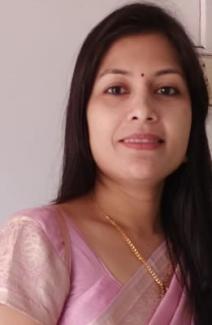 Mobile No.        :    7506585660 E-Mail Id           : pritamkhande216@gmail.comDate of joining (Govt of Maharashtra)  : 25/10/2010                          (Govt. Poly. Mumbai)  : 05/04/2017 Total Teaching Experience in years:       07Memberships of professional organizations/Bodies : QUALIFICATIONS: (Graduation and Onwards)CAREER DETAILS:TRAINING COURSES ATTENDED:Publications : 2 national level paper presentationSpecialization/ Area of Interest:   Control SystemPortfolios handled at institute level (Last 3 years): work in first year admission committee  as scrutiny officer.  Portfolios handled at department level (Last 3 years):  academic monitoring co-coordinatorTest InchargeParents meeting inchargeClass teacherSr. No.DegreeUniversityClass AwardYear of Passing01E. (Electronics and Telecommunication)Sant gadge baba Amravati UniversityI200602M.Tech (Electronics)V.J.T.I. , Mumbai UnivrsityI200903Ph. D. Symbiosis international (deemed) UniversityPursuingSr. No.OrganizationDesignationDurationPeriodWork Done in Brief01Government Polytechnic, WashimLecturer25/10/10-14/07/121 Year 09 MonthsLecturer in Electronics Engineering02Government Polytechnic, MumbaiLecturer05/04/17-till date4 year 10 MonthsLecturer in Electronics EngineeringSr. No.Course NameDurationPlaceTraining AgencyRemarks